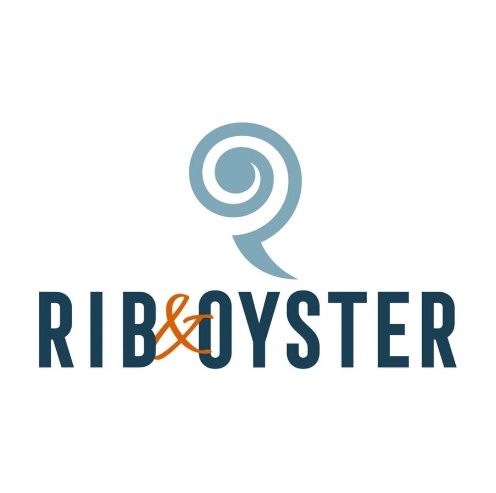 Evening MenuStartersHand dived scallops.Pan fried scallops with black pudding and chorizo £11.50Pembrokeshire handpicked oysters.Atlantic Edge Oysters served cooked or raw (5) £12.50Pembrokeshire Pork ribs.Sticky bourbon and bbq pork ribs £7.50Tiger Prawns.Tiger prawns (4) poached in garlic and lava bread butter £9Prices may vary due to seasonal  availabilityPlease inform a member of staff of any allergies, thank you.MainsSteakServed with grilled vine tomatoes & onion fritter.  (GF option available)Fillet 10oz £30.00Rib eye 12oz £26.50Upgrade to surf & turf:Tiger prawns in garlic butter £7.00Half Pembrokeshire lobster £20Pan roasted chicken breast Stuffed with creamy leeks, topped with a smoked bacon Welsh rarebit £16.00Fish of the dayServed with either creamy prawn bisque or cherry tomato, caper & dill sauce.Please enquire for more informationPembrokeshire lobsterLazy lobster served either thermidor or garlic butter £45.00All main courses served with either chips or jacket potato.SidesSide salad £2.50Seasonal vegetables £2.50Jacket Potato £2.50Chips £2.50Garlic bread £3.00Garlic bread with cheese £3.50Peppercorn sauce £2.50Stilton Sauce £2.50Prices may vary due to seasonal  availabilityPlease inform a member of staff of any allergies, thank you.